Social- och miljöutskottets betänkandeOrganisering av den prehospitala akutsjukvårdenLandskapsregeringens lagförslag nr 9/2017-2018INNEHÅLLSammanfattning	1Landskapsregeringens förslag	1Utskottets förslag	1Ärendets behandling	1Utskottets förslag	1SammanfattningLandskapsregeringens förslagLandskapsregeringen föreslår att lagtinget antar en ändring av landskapslagen om hälso- och sjukvård och räddningslagen för landskapet Åland.	I landskapslagen om hälso- och sjukvård införs en bestämmelse enligt vilken den prehospitala akutsjukvården kan ordnas genom samarbetsavtal med det kommunala räddningsväsendet eller genom att den anskaffas av någon annan serviceproducent. Samtidigt införs en hänvisning till den nya bestämmelsen i räddningslagen. Ändringarna klargör att Ålands hälso- och sjukvård även i fortsättningen kan samarbeta med Mariehamns stads räddningsverk om de prehospitala akutsjukvårdstjänsterna.	Avsikten är att de föreslagna lagarna ska träda i kraft så snart som möjligt.Utskottets förslagUtskottet har inga invändningar mot de föreslagna lagarna och föreslår därför att lagtinget antar dem utan ändringar. Ärendets behandlingLagtinget har den 7 mars 2018 inbegärt social- och miljöutskottets yttrande i ärendet.	Utskottet har i ärendet hört ministern Wille Valve, fältchefen Tom Göstas från Räddningsverket, räddningschefen Thomas Mattsson från Räddningsverket och vikarierande lagberedningschefen Hans Selander. 	I ärendets avgörande behandling deltog ordföranden Carina Aaltonen, viceordföranden Mikael Lindholm samt ledamöterna Fredrik Fredlund,  Annette Holmberg-Jansson, Torsten Sundblom och Pernilla Söderlund.Utskottets förslagMed hänvisning till det anförda föreslår utskottetatt lagtinget antar lagförslagen i oförändrad lydelse.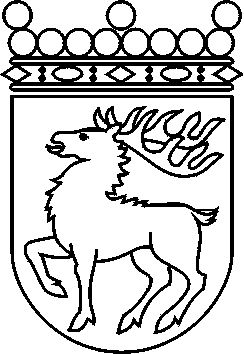 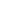 Ålands lagtingBETÄNKANDE nr 5/2017-2018BETÄNKANDE nr 5/2017-2018DatumSocial- och miljöutskottet2018-03-20Till Ålands lagtingTill Ålands lagtingTill Ålands lagtingTill Ålands lagtingTill Ålands lagtingMariehamn den 20 mars 2018Mariehamn den 20 mars 2018OrdförandeCarina AaltonenSekreterareCarina Strand